NIF G76196807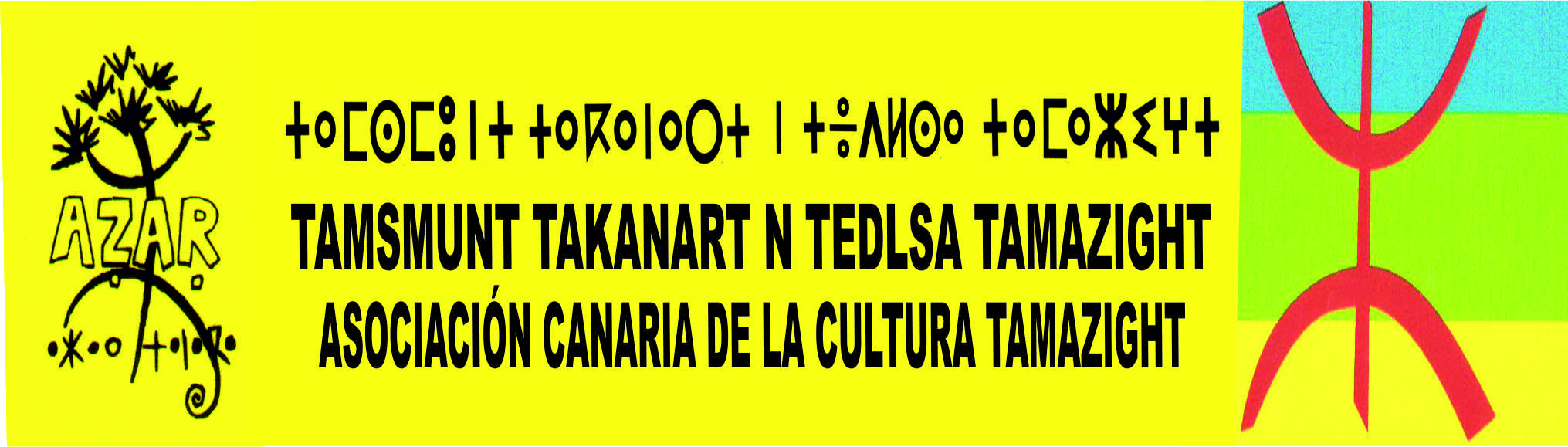 www.azartaknara.org - info@azartaknara.orgwww.facebook.com/azartaknara.orgSOLICITO MI ADMISIÓN COMO SOCIO/A                              Número de orden:__________APELLIDOS :________________________________________________________________________________ NOMBRE :___________________________________________________________________________________ DOCUMENTO DE IDENTIDAD :__________________________________________________________ CALLE :______________________________________________________________________________________ NÚMERO :____________ MUNICIPIO :________________________________C.P. :________________TELÉFONO FIJO :_______________________TELÉFONO MOVIL :_____________________________ CORREO ELECTRÓNICO :__________________________________________________________________ CUOTA DE SOCIO :    5 euros      EFECTIVO :_________TRANSFERENCIA :_____________                                         Otra cantidad : _________________Mensual :___________ Trimestral :___________ Semestral : ___________ Anual : ____________CUENTA CORRIENTE ASOCIACIÓN :CAJA SIETE    -    IBAN : ES69      CUENTA : 3076 0830 41 2358608327Entidad ____________ Oficina _____________ D.C. _________ Cuenta _____________________________ Las Palmas de Gran Canaria,                 de                                                      de 20 Firmado,